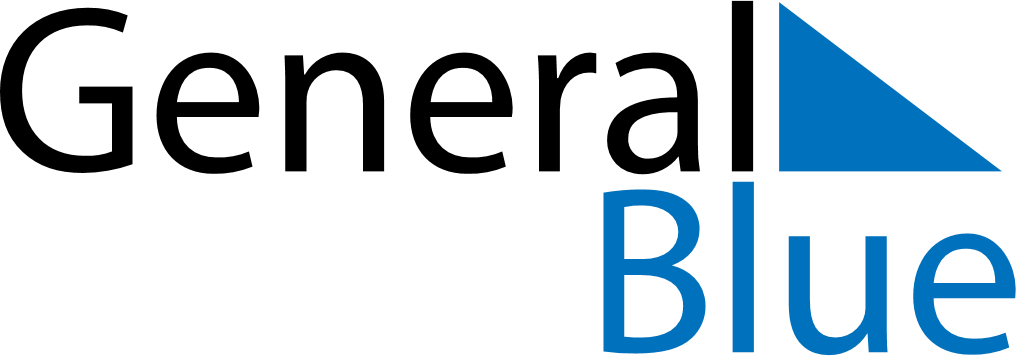 Weekly CalendarJuly 27, 2020 - August 2, 2020Weekly CalendarJuly 27, 2020 - August 2, 2020Weekly CalendarJuly 27, 2020 - August 2, 2020Weekly CalendarJuly 27, 2020 - August 2, 2020Weekly CalendarJuly 27, 2020 - August 2, 2020Weekly CalendarJuly 27, 2020 - August 2, 2020MONDAYJul 27TUESDAYJul 28WEDNESDAYJul 29THURSDAYJul 30FRIDAYJul 31SATURDAYAug 01SUNDAYAug 02